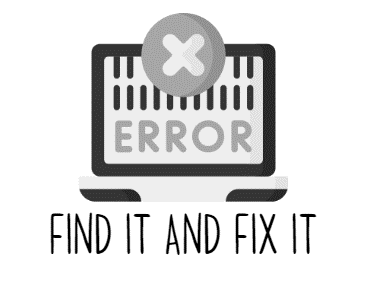 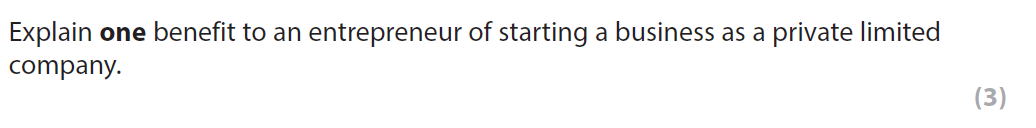 One drawback is a lack of financial security for the entrepreneur because unlimited liability means that personal possessions cannot be lost if the business becomes insolvent.______________________________________________________________________________________________________________________________________________________________________________________________________________________________________________________As a result the entrepreneur will be willing to take rewards in order to grow the business.____________________________________________________________________________________________________________________________________________________________________One benefit is the ability to make a loss by selling shares on the stock market which means the business may be able to invest in its facilities.____________________________________________________________________________________________________________________________________________________________________As a result the business will not be able to expand further and increase costs. ____________________________________________________________________________________________________________________________________________________________________Correct answer is: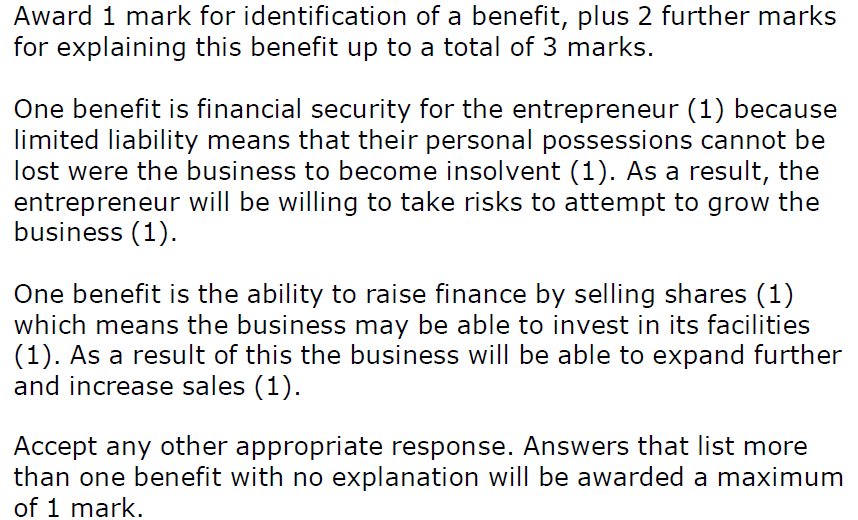 